Самое разумное - это организовать обмен мнениями, в ходе которого родители тактично могут  повлиять на взгляды подростка.  Не нужно заострять внимание ребенка на эйфорическом эффекте, вызываемом различными одурманивающими веществами, а также технологии их приготовления и применения. Ошибочно угрожать подростку  наказаниями в случае возможной пробы ПАВ, иначе такая угроза сама по себе может стать провокацией. Не стоит даже из лучших побуждений стремиться запугать ребенка, преувеличивая опасность употребления ПАВ, так как это может вызвать у подростка недоверие к сведениям, получаемым от взрослых. Живите не рядом, а вместе с ребенкомСемейная профилактика должна заключаться не только в беседах об опасности одурманивающих веществ. Намного важнее сформировать у ребенка жизненно важные навыки (умение конструктивно общаться, адекватно вести себя в стрессовой ситуации, умение говорить «нет», противостоять психологическому давлению и т.п.), дающие ему возможность решать возникающие проблемы и реализовать свои потребности, не прибегая  к ПАВ.  Поощряйте подростка в его интересе к любой деятельности – общественной, спортивной, творческой. Не препятствуйте, когда дети начинают пробовать множество кружков и секций, не задерживаясь надолго ни в одном из них. Это нормально, таким образом они примеряют на себя различные виды деятельности, набираются опыта и самореализуются. Всегда показывайте ребенку, что вы его любите – словами, объятиями, улыбкой, поощрением. Воспитывайте в нем самоуважение и осознание собственной ценности, значимости для родных и близких. Старайтесь как можно больше интересоваться делами и жизнью ребенка,  выстраивайте доверительные отношения. Доверяй, но проверяйАдекватный родительский надзор является хорошим держивающим  фактором употребления ПАВ. Каждому родителю необходимо знать круг общения своего ребенка,  поэтому постарайтесь познакомиться с друзьями вашего сына или дочери. Помните, что запрет на общение можно использовать лишь в самых крайних ситуациях, когда у вас не остается сомнения в том, что влияние этого человека опасно для вашего ребенка. Где помогут?Стационарное отделение для лечения детей и подростков ГБУЗ ВО «Областной наркологический диспансер»Адрес: г.Владимир, ул.Княгининская, д.2 телефон: (4922) 40-61-25 В отделении проходят лечение дети и подростки до 18 лет с различными видами зависимостей (алкоголизм, наркомания, токсикомания), которым оказывается консультативная, лечебная и профилактическая помощь. Департамент образования администрации Владимирской областиГосударственное бюджетное учреждение Владимирской области «Центр психолого-педагогической и социальной поддержки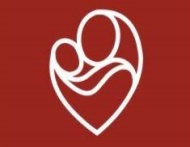 Профилактика зависимого поведения у детейПамятка для родителей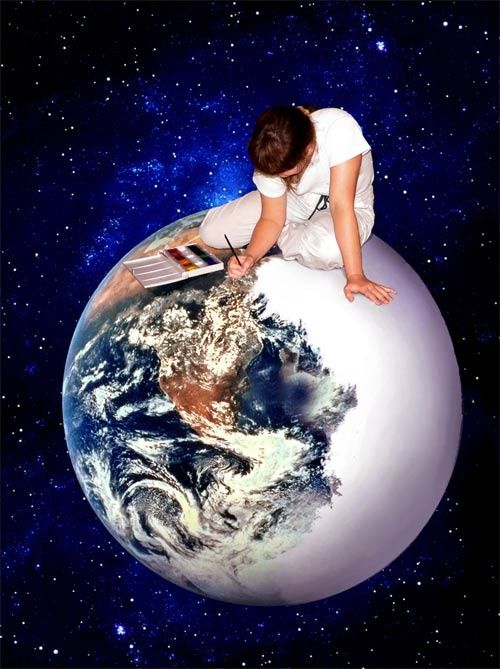 г. Владимир - 2016«Аддиктивный»(от латинского addictus) - слепо преданный, полностью, пристрастившийся к чему-либо, обреченный, порабощенный, целиком подчинившийся кому-либо. Психологическая сущность аддиктивного (зависимого) поведения заключается в уходе человека от реальности, которая его не удовлетворяет. Окружающий мир оказывает воздействие на внутреннее психическое состояние человека и вызывает у него желание избавиться от дискомфорта. Попытка отгородиться от внешних воздействий проявляется в виде какой-либо деятельности или употреблении химических веществ. Психология зависимого поведения различает химические и нехимические аддикции. В целом эти разновидности зависимого поведения можно представить в виде классификации:1. Нехимические аддикции: гэмблинг (тяга к азартным играм); интернет-аддикция; сексуальная аддикция; аддикция отношений или созависимость; шопинг (аддикция к трате денег); трудоголизм.2. Химические аддикции: алкоголизм; наркомания; токсикомания.3. Промежуточная группа аддикций: аддиктивное переедание; аддиктивное голодание. В последние несколько лет проявление зависимого поведения участилось среди подростков. Это явление стало проблемой национального масштаба. Первопричиной такого отклонения подростков от реальности является нарушение взаимодействия ребенка с той социальной микросредой, в которой он растет и развивается. Чаще всего влияние на подростка оказывают родители, сверстники и школа. Период переходного возраста – нелегкое время, и если подросток не находит поддержки в семье, либо семейный климат нельзя назвать благоприятным, то поиски подростком истины могут привести к плачевным последствиям. По данным ряда исследований, под воздействием аддикций чаще всего оказываются несовершеннолетние от 11 до 17 лет. Различные опьяняющие вещества хотя бы раз пробовали 85% подростков. Причем у такого же процента опрошенных поставщиками наркотических средств являлись знакомые и друзья. Главной причиной возникновения аддиктивного поведения у подростков, а также привыкания к психотропным веществам является ошибочное мнение взрослых, что эту проблему должна решать наркология. На самом деле детский и подростковый алкоголизм и наркомания являются единым целым, а проблему нужно решать на психолого-педагогическом уровне. Зависимое поведение не является деструктивным, разрушающим личность и психику. Вряд ли найдется родитель, который захочет, чтобы его ребенок употреблял алкоголь, наркотики, курил. Но как уберечь сына или дочь от наркологических проблем? Универсального рецепта, к сожалению, не существует. Но некоторые общие советы дать можно. Начать с себяСитуации, в которых родители допускают употребление алкоголя, служат детям примером для подражания. Недаром, русская народ-ная пословица гласит, что «ребенок учится тому, что видит у себя в дому». Задача родителей при распитии спиртных напитков — вести себя достойно, не злоупотреблять, делать акцент на общении, а не на алкоголе. Как и что рассказать подростку о психоактивных веществах?Не держите ребенка в информационном вакууме – он заполнит его из других источников (улица, сверстники, Интернет и т.д.), и не факт, что они будут достоверными и адекватными. Постарайтесь дать ребенку правильное представление о медицинских, социальных и правовых последствиях употребления ПАВ. Поводом для начала разговора могут послужить ситуации из жизни знакомых людей, фильм, в котором затрагивалась тема наркомании, алкоголизма, или статья в газете. Основной акцент обсуждения лучше сделать на том, как употребление ПАВ может отразиться на значимых для подростка ценностях, причем беседу не нужно превращать в монолог родителя. 